Об утверждении административного регламента предоставления муниципальной услуги «Предоставление информации об объектах недвижимого имущества, находящихся в муниципальной собственности и предназначенных для сдачи в аренду»В целях повышения качества и доступности предоставляемых муниципальных услуг, руководствуясь Федеральным законом от 06.10.2003 № 131-ФЗ «Об общих принципах организации местного самоуправления в Российской Федерации», Федеральным законом от 27.07.2010 № 210-ФЗ «Об организации предоставления государственных и муниципальных услуг», руководствуясь Уставом муниципального образования Курманаевский сельсовет Курманаевского района Оренбургской области:1. Утвердить Административный регламент предоставления муниципальной услуги «Предоставление информации об объектах недвижимого имущества, находящихся в муниципальной собственности и предназначенных для сдачи в аренду» согласно приложению.2. Признать утратившим силу постановление администрации муниципального образования Курманаевский сельсовет от 14.07.2017 № 103-п «Об утверждении Административного регламента предоставления муниципальной услуги «Предоставление информации об объектах недвижимого имущества, находящихся в муниципальной собственности и предназначенных для сдачи в аренду», постановление №137-п от 23.10.2018 «О внесении изменений в постановление № 103-п от 14.07.2017 года «Об утверждении Административного регламента предоставления муниципальной услуги «Предоставление информации об объектах недвижимого имущества, находящихся в муниципальной собственности и предназначенных для сдачи в аренду», постановление от 22.10.2019 №127-п «Об утверждении Административного регламента предоставления муниципальной услуги «Предоставление информации об объектах недвижимого имущества, находящихся в муниципальной собственности и предназначенных для сдачи в аренду».2. Контроль за исполнением настоящего постановления оставляю за собой.3. Настоящее постановление вступает в силу после официального опубликования в газете «Весник Курманаевского сельсовета» и подлежит размещению на официальном сайте муниципального образования Курманаевский сельсовет.Глава муниципального образования                                     К.Н.БеляеваРазослано: в дело, районной администрации, прокуроруПриложениек постановлениюот 00.00.2023 № 00-пАдминистративный регламентпредоставления типовой муниципальной услуги «Предоставление информации об объектах недвижимого имущества, находящихся в муниципальной собственности и предназначенных для сдачи в аренду»I. Общие положенияПредмет регулирования административного регламента1.1. Административный регламент предоставления муниципальной услуги «Предоставление информации об объектах недвижимого имущества, находящихся в муниципальной собственности и предназначенных для сдачи в аренду» (далее – Административный регламент) устанавливает состав, последовательность и сроки выполнения административных процедур (действий) и (или) принятия решений по предоставлению муниципальной услуги, осуществляемых по заявлению юридического, физического лица либо их представителей.1.2. Заявление и документы для получения муниципальной услуги по усмотрению заявителя могут быть представлены в орган, осуществляющий предоставление муниципальной услуги, в форме электронных документов посредством Федеральной государственной информационной системы «Единый портал государственных и муниципальных услуг (функций)» https://www.gosuslugi.ru (далее - ЕПГУ), в соответствии с частью 2 статьи 21 Федерального закона от 27.07.2010 № 210-ФЗ или на бумажном носителе при личном обращении в государственное автономное учреждение Оренбургской области «Оренбургский областной многофункциональный центр предоставления государственных и муниципальных услуг» (далее – многофункциональный центр, МФЦ).Круг заявителей1.3. Заявителями о предоставлении муниципальной услуги являются граждане и юридические лица, заинтересованные в предоставлении муниципальной услуги «Предоставление информации об объектах недвижимого имущества, находящихся в муниципальной собственности и предназначенных для сдачи в аренду», либо их уполномоченные представители.Требования к порядку информирования о предоставлении муниципальной услуги1.4. Информирование о порядке предоставления муниципальной услуги осуществляется:непосредственно при личном приеме заявителя в услугу предоставляет в администрацию муниципального образования Курманаевский сельсовет Курманаевского района Оренбургской области (далее - Уполномоченный орган) или МФЦ, участвующего в предоставлении муниципальной услуги (при наличии соглашения о взаимодействии, заключенного между многофункциональным центром и Уполномоченным органом (далее – соглашение о взаимодействии);по телефону в Уполномоченном органе или многофункциональном центре; письменно, в том числе посредством электронной почты, факсимильной     связи;посредством размещения в открытой и доступной форме информации:в федеральной государственной информационной системе «Единый портал государственных и муниципальных услуг (функций)»;на официальном сайте Уполномоченного органа labaz-adm.ru;посредством размещения информации на информационных стендах Уполномоченного органа или многофункционального центра.1.5. Информирование осуществляется по вопросам, касающимся:способов подачи заявления о предоставлении муниципальной услуги;адресов многофункциональных центров, обращение в которые необходимо для предоставления муниципальной услуги;документов, необходимых для предоставления муниципальной услуги и услуг, которые являются необходимыми и обязательными для предоставления муниципальной услуги;порядка и сроков предоставления муниципальной услуги;порядка получения сведений о ходе рассмотрения заявления о предоставлении муниципальной услуги и о результатах предоставления муниципальной услуги;по вопросам предоставления услуг, которые являются необходимыми и обязательными для предоставления муниципальной услуги;порядка досудебного (внесудебного) обжалования действий (бездействия) должностных лиц, и принимаемых ими решений при предоставлении муниципальной услуги.Получение информации по вопросам предоставления муниципальной услуги и услуг, которые являются необходимыми и обязательными для предоставления муниципальной услуги, осуществляется бесплатно.1.6. При устном обращении Заявителя (лично или по телефону) должностное лицо Уполномоченного органа, работник многофункционального центра, осуществляющий консультирование, подробно и в вежливой (корректной) форме информирует обратившихся по интересующим вопросам.Ответ на телефонный звонок должен начинаться с информации о наименовании органа, в который позвонил Заявитель, фамилии, имени, отчества (последнее – при наличии) и должности специалиста, принявшего телефонный звонок.Если должностное лицо Уполномоченного органа не может самостоятельно дать ответ, телефонный звонок должен быть переадресован (переведен) на другое должностное лицо или же обратившемуся лицу должен быть сообщен телефонный номер, по которому можно будет получить необходимую информацию.Если подготовка ответа требует продолжительного времени, он предлагает Заявителю один из следующих вариантов дальнейших действий:изложить обращение в письменной форме; назначить другое время для консультаций.Должностное лицо Уполномоченного органа не вправе осуществлять информирование, выходящее за рамки стандартных процедур и условий предоставления муниципальной услуги, и влияющее прямо или косвенно на принимаемое решение.Продолжительность информирования по телефону не должна превышать 10 минут.Информирование осуществляется в соответствии с графиком приема граждан.1.7. По письменному обращению должностное лицо Уполномоченного органа, ответственное за предоставление муниципальной услуги, подробно в письменной форме разъясняет гражданину сведения по вопросам, указанным в пункте 1.5. настоящего административного регламента в порядке, установленном Федеральным законом от 02.05.2006 № 59-ФЗ «О порядке рассмотрения обращений граждан Российской Федерации» (далее – Федеральный закон № 59-ФЗ).1.8. На ЕПГУ размещаются сведения, предусмотренные Положением о федеральной государственной информационной системе «Федеральный реестр государственных и муниципальных услуг (функций)», утвержденным постановлением Правительства Российской Федерации от 24.10.2011 № 861.Доступ к информации о сроках и порядке предоставления муниципальной услуги осуществляется без выполнения Заявителем каких-либо требований, в том числе без использования программного обеспечения, установка которого на технические средства Заявителя требует заключения лицензионного или иного соглашения с правообладателем программного обеспечения, предусматривающего взимание платы, регистрацию или авторизацию заявителя или предоставление им персональных данных.1.9. На официальном сайте Уполномоченного органа, на стендах в местах предоставления муниципальной услуги и услуг, которые являются необходимыми и обязательными для предоставления муниципальной услуги, и в многофункциональном центре размещается следующая справочная информация:о месте нахождения и графике работы Уполномоченного органа и его структурных подразделений, ответственных за предоставление муниципальной услуги, а также многофункциональных центров;справочные телефоны структурных подразделений Уполномоченного органа, ответственных за предоставление муниципальной услуги, в том числе номер телефона-автоинформатора (при наличии);адрес официального сайта, а также электронной почты и (или) формы обратной связи Уполномоченного органа в сети «Интернет».1.10. В залах ожидания Уполномоченного органа размещаются нормативные правовые акты, регулирующие порядок предоставления муниципальной услуги, в том числе административный регламент, которые по требованию Заявителя предоставляются ему для ознакомления.1.11. Размещение информации о порядке предоставления муниципальной услуги на информационных стендах в помещении многофункционального центра осуществляется в соответствии с соглашением о взаимодействии с              учетом требований к информированию, установленных административным            регламентом.1.12. Информация о ходе рассмотрения заявления о предоставлении муниципальной услуги и о результатах предоставления муниципальной услуги может быть получена Заявителем (его представителем) в личном кабинете на ЕПГУ, а также в соответствующем структурном подразделении Уполномоченного органа при обращении Заявителя лично по телефону, посредством электронной почты.Требование предоставления заявителю муниципальной услуги в соответствии с вариантом предоставления муниципальной услуги, соответствующим признакам заявителя, определенным в результате анкетирования, проводимого органом, предоставляющим услугу (далее - профилирование), а также результата, за предоставлением которого обратился заявитель1.13. Профилирование заявителей, обратившихся за предоставлением муниципальной услуги, не требуется.II. Стандарт предоставления муниципальной услугиНаименование муниципальной услуги2.1. Наименование муниципальной услуги: предоставление информации об объектах недвижимого имущества, находящихся в муниципальной собственности и предназначенных для сдачи в аренду.Наименование органа, предоставляющего муниципальную услугу2.2. Муниципальная услуга предоставляется Уполномоченным органом администрации муниципального образования Курманевский сельсовет Курманаевского района Оренбургской области.2.2.1. У уполномоченного органа при предоставлении муниципальной услуги по предоставлению информации об объектах недвижимого имущества, находящихся в муниципальной собственности и предназначенных для сдачи в аренду, отсутствует необходимость во взаимодействии с иными органами и организациями, их структурными подразделениями.2.2.2. При предоставлении муниципальной услуги уполномоченный орган не вправе требовать от заявителя осуществления действий, в том числе согласований, необходимых для получения муниципальной услуги и связанных с обращением в иные государственные органы, органы местного самоуправления, организации, если иное не предусмотрено законом.2.2.3. МФЦ (при наличии соглашения о взаимодействии) предоставлена возможность принятия решений об отказе в приеме заявления и документов и (или) информации, необходимых для предоставления муниципальной услуги.Результат предоставления муниципальной услуги2.3. Результатом предоставления муниципальной услуги является письменный ответ на заявление, оформленный на бланке администрации муниципального образования Оренбургской области, в текстовой или табличной форме и содержащий полную и достоверную информацию, либо уведомление об отказе в предоставлении муниципальной услуги.2.3.1. Муниципальная услуга предоставляется в электронном виде с использованием государственной информационной системы - ГИС (при наличии.Формирование реестровой записи в качестве результата предоставления муниципальной услуги не предусмотрено.2.3.2. Заявителю в качестве результата предоставления услуги обеспечивается по его выбору возможность получения через Портал:1) в случае подачи заявления в электронной форме через ЕПГУ:- электронного документа, подписанного уполномоченным должностным лицом с использованием квалифицированной электронной подписи;- документа на бумажном носителе в многофункциональном центре, направленного органом (организацией), подтверждающего содержание электронного документа.2) в случае подачи заявления через многофункциональный центр (при наличии соглашения о взаимодействии):- электронного документа, подписанного уполномоченным должностным лицом с использованием квалифицированной электронной подписи;- документа на бумажном носителе в многофункциональном центре, направленного органом (организацией), подтверждающего содержание электронного документа.Срок предоставления муниципальной услуги2.4. Максимальный срок предоставления муниципальной услуги, который исчисляется со дня регистрации заявления заявителя, не должен превышать 10 рабочих дней.Правовые основания для предоставления муниципальной услуги2.5. Перечень нормативных правовых актов, регулирующих предоставление муниципальной услуги (с указанием их реквизитов и источников официального опубликования), размещен на официальном сайте муниципального образования Оренбургской области, в федеральной государственной информационной системе «Федеральный реестр государственных и муниципальных услуг (функций)» и на ЕПГУ.Исчерпывающий перечень документов, необходимых для предоставления муниципальной услуги2.6. Исчерпывающий перечень документов, необходимых и обязательных для предоставления муниципальной услуги:1) заявление о предоставлении информации об объектах, сдаваемых в аренду (Приложение № 1);В случае направления заявления посредством ЕПГУ формирование заявления осуществляется посредством заполнения интерактивной формы на ЕПГУ без необходимости дополнительной подачи заявления в какой-либо иной форме.В заявлении также указывается один из способов направления результата предоставления муниципальной услуги:в форме электронного документа в личном кабинете на ЕПГУ;на бумажном носителе в многофункциональном центре.2) паспорт гражданина Российской Федерации заявителя, представителя заявителя предоставляется в случаях обращения без использования ЕПГУ.В случае направления заявления посредством ЕПГУ сведения из документа, удостоверяющего личность заявителя, представителя, проверяются при подтверждении учетной записи в Единой системе идентификации и аутентификации (далее – ЕСИА) и могут быть проверены путем направления запроса с использованием СМЭВ.В случае, если заявление подается представителем, дополнительно предоставляется документ, подтверждающий полномочия представителя действовать от имени заявителя.3) паспорт гражданина Российской Федерации представителя заявителя предоставляется в случаях обращения представителя заявителя без использования ЕПГУ.2.6.1. Уполномоченный орган не вправе требовать от заявителя представления документов и информации, которые в соответствии с нормативными правовыми актами Российской Федерации, нормативными правовыми актами Оренбургской области и муниципальными правовыми актами находятся в распоряжении органов, предоставляющих государственные услуги, органов, предоставляющих муниципальные услуги, иных государственных органов, органов местного самоуправления либо подведомственных государственным органам или органам местного самоуправления организаций, за исключением документов, указанных в части 6 статьи 7 Федерального закона от 27.07.2010 № 210-ФЗ «Об организации предоставления государственных и муниципальных услуг».2.6.2. Для предоставления муниципальной услуги у Уполномоченного органа отсутствует необходимость уточнения сведений в иных органах и организациях.Исчерпывающий перечень оснований для отказа в приеме документов, необходимых для предоставления муниципальной услуги2.7. Исчерпывающий перечень оснований для отказа в приеме документов, необходимых для получения муниципальной услуги:- представление неполного перечня обязательных к предъявлению документов, документов, имеющих подчистки, приписки, зачеркнутые слова и иные неоговоренные исправления или исполненных карандашом, а также отсутствия в документах необходимых сведений, подписей, печатей;- документы содержат повреждения, наличие которых не позволяет в полном объеме использовать информацию и сведения, содержащиеся в документах для предоставления муниципальную услуги;- представленные документы или сведения утратили силу на момент обращения за муниципальной услугой;- подача заявления от имени заявителя не уполномоченным на то лицом;- неполное заполнение полей в форме заявления, в том числе в интерактивной форме заявления на ЕПГУ;- подача заявления о предоставлении муниципальной услуги и документов, необходимых для предоставления услуги, в электронной форме с нарушением установленных требований;- заявление и иные документы в электронной форме подписаны с использованием электронной подписи с нарушением требований, установленных Федеральным законом от 06.04.2011 № 63-ФЗ «Об электронной подписи».2.7.1. В случае подачи заявления в электронной форме с использованием ЕПГУ решение об отказе в приеме документов, необходимых для предоставления муниципальной услуги, подписывается с использованием усиленной квалифицированной ЭП и направляется в "личный кабинет" заявителя на ЕПГУ не позднее 1 рабочего дня с даты поступления заявления в Уполномоченный орган.2.7.2. Решение об отказе в приеме документов по заявлению, поданному в электронной форме с использованием ЕПГУ, формируется автоматически в случае неполного заполнения обязательных полей в форме интерактивного заявления.Исчерпывающий перечень оснований для приостановления предоставления муниципальной услуги или отказа в предоставлении муниципальной услуги2.8. Основания для приостановления предоставления муниципальной услуги отсутствуют.2.9. Основаниями для отказа в предоставлении муниципальной услуги являются:- непредставление заявителем документов, необходимых для предоставления муниципальной услуги;- наличие недостоверных сведений в документах, направленных заявителем для предоставления муниципальной услуги.2.9.1. Решение об отказе в предоставлении муниципальной услуги (приложение № 2) по заявлению, поданному в электронной форме с использованием ЕПГУ, с указанием причин отказа направляется в "личный кабинет" заявителя на ЕПГУ в день принятия решения об отказе в предоставлении муниципальной услуги.2.9.2. Решение об отказе в предоставлении муниципальной услуги по заявлению, поданному на бумажном носителе через МФЦ, направляется заявителю способом, указанном в заявлении.2.9.3. После устранения причин, послуживших основанием для отказа в предоставлении муниципальной услуги, заявитель вправе обратиться повторно.Размер платы, взимаемой с заявителя при предоставлении муниципальной услуги, и способы ее взимания2.10. Муниципальная услуга по предоставлению информации об объектах недвижимого имущества, находящихся в муниципальной собственности и предназначенных для сдачи в аренду, предоставляется бесплатно.Максимальный срок ожидания в очереди при подаче заявления о предоставлении муниципальной услуги и при получении результата предоставления муниципальной услуги2.11. Максимальный срок ожидания в очереди при подаче заявления о предоставлении муниципальной услуги и при получении результата предоставления муниципальной услуги в многофункциональном центре составляет не более 15 минут.Срок регистрации заявления заявителя о предоставлении муниципальной услуги2.12. Регистрация заявления о предоставлении муниципальной услуги осуществляется не позднее рабочего дня, следующего за днем его поступления в Уполномоченный орган.Уполномоченный орган обеспечивает прием документов, необходимых для предоставления муниципальной услуги, поданных с использованием ЕПГУ и МФЦ, и их регистрацию без необходимости повторного представления заявителями таких документов на бумажном носителе, если иное не установлено законодательством Российской Федерации.В случае если заявление о предоставлении муниципальной услуги подано в электронной форме посредством ЕПГУ, МФЦ Уполномоченный орган регистрирует его не позднее рабочего дня, следующего за днем подачи заявления, и направляет заявителю электронное сообщение о принятии заявления.В случае поступления заявления в выходные или праздничные дни регистрация заявления осуществляется в первый рабочий день, следующий за выходным или праздничным днем.Требования к помещениям, в которых предоставляется муниципальная услуга2.13. Прием заявителей должен осуществляться в специально выделенном для этих целей помещении.Помещения, в которых осуществляется прием заявителей, должны находиться в зоне пешеходной доступности к основным транспортным магистралям.2.13.1. Помещения для приема заявителей должны быть оборудованы информационными стендами с образцами заполнения заявления и перечнем документов, необходимых для предоставления муниципальной услуги, табличками с указанием номера кабинета (окна), фамилии, имени, отчества и должности специалиста, принимающего заявление и документы для предоставления муниципальной услуги.2.13.2. Для ожидания заявителями приема, заполнения необходимых для получения муниципальной услуги документов должны иметься места, оборудованные стульями, столами (стойками).2.13.3. Места для заполнения документов обеспечиваются образцами заполнения документов, бланками документов и канцелярскими принадлежностями (писчая бумага, ручка).2.13.4. Места предоставления муниципальной услуги должны быть:оборудованы системами кондиционирования (охлаждения и нагревания) воздуха, средствами пожаротушения и оповещения о возникновении чрезвычайной ситуации;обеспечены доступными местами общественного пользования (туалеты) и хранения верхней одежды заявителей.2.13.5. Требования к условиям доступности при предоставлении муниципальной услуги для инвалидов обеспечиваются в соответствии с законодательством Российской Федерации и законодательством Оренбургской области, в том числе:1) условия для беспрепятственного доступа (вход оборудуется специальным пандусом, передвижение по помещению должно обеспечивать беспрепятственное перемещение и разворот специальных средств для передвижения (кресел-колясок), оборудуются места общественного пользования) к средствам связи и информации;2) сопровождение инвалидов, имеющих стойкие расстройства функции зрения и самостоятельного передвижения, и оказание им помощи;3) надлежащее размещение оборудования и носителей информации, необходимых для обеспечения беспрепятственного доступа инвалидов к муниципальной услуге с учетом ограничений их жизнедеятельности;4) дублирование необходимой для инвалидов звуковой и зрительной информации, а также надписей, знаков и иной текстовой и графической информации знаками, выполненными рельефно-точечным шрифтом Брайля, допуск сурдопереводчика и тифлосурдопереводчика;5) допуск собаки-проводника при наличии документа, подтверждающего ее специальное обучение и выдаваемого по форме и в порядке, которые определяются федеральным органом исполнительной власти, осуществляющим функции по выработке и реализации государственной политики и нормативно-правовому регулированию в сфере социальной защиты населения;6) оказание специалистами, предоставляющими муниципальную услугу, помощи инвалидам в преодолении барьеров, мешающих получению ими услуг наравне с другими лицами.Показатели доступности и качества муниципальной услуги2.14. К показателям доступности предоставления муниципальной услуги относятся:возможность подачи заявления о предоставлении муниципальной услуги дистанционно в электронной форме с помощью портала государственных услуг;наличие исчерпывающей информации о порядке и сроках предоставления муниципальной услуги в информационно-телекоммуникационных сетях общего пользования (в том числе в сети "Интернет"), средствах массовой информации;обеспечена возможность получения информации о ходе предоставления муниципальной услуги в электронной форме;расположение помещений, предназначенных для предоставления муниципальной услуги, в зоне доступности к основным транспортным магистралям, в пределах пешеходной доступности для граждан.2.14.1. К показателям качества предоставления муниципальной услуги относятся:возможность подачи заявления на получение муниципальной услуги и документов к нему в электронной форме;дублирование необходимой для лиц с ограниченными возможностями звуковой и зрительной информации, а также надписей, знаков и иной текстовой и графической информации знаками, выполненными рельефно-точечным шрифтом Брайля;информирование заявителей о способах подачи заявления и сроках предоставления муниципальной услуги;обеспечен допуск сурдопереводчика и тифлосурдопереводчика;обеспечен доступ собаки-проводника на объекты (здания, помещения), в которых предоставляется муниципальная услуга;наличие беспрепятственного доступа к объекту (зданию, помещению) лиц с ограниченными возможностями, в котором предоставляется муниципальная услуга;лицам с ограниченными возможностями оказывается помощь в преодолении барьеров, мешающих получению ими муниципальной услуги наравне с другими лицами;отсутствие обоснованных жалоб на действие (бездействие) должностных лиц и их отношение к заявителям;своевременное предоставление муниципальной услуги (отсутствие нарушений сроков предоставления муниципальной услуги).Иные требования к предоставлению муниципальной услуги, в том числе учитывающие особенности предоставления муниципальной услуги в многофункциональных центрах и особенности предоставления муниципальной услуги в электронной форме2.15. Дополнительные услуги, которые являются необходимыми и обязательными для предоставления муниципальной услуги, отсутствуют.2.15.1. Для получения муниципальной услуги заявителям предоставляется возможность представить заявление о предоставлении муниципальной услуги и документы (содержащиеся в них сведения), необходимые для предоставления муниципальной услуги, в том числе в форме электронного документа:- через МФЦ (по Соглашению о взаимодействии);- через ЕПГУ, с применением усиленной квалифицированной ЭП.2.15.2. Особенности предоставления муниципальной услуги в МФЦ.Предоставление муниципальной услуги в МФЦ не предусматривается по экстерриториальному принципу. Подача заявления, документов, информации, необходимых для получения муниципальной услуги, предоставляемой Уполномоченным органом, выдача результата муниципальной услуги осуществляется в МФЦ по месту нахождения интересуемого заявителя имущества.Основанием для начала предоставления муниципальной услуги является личное обращение заявителя (его представителя) с комплектом документов, необходимых для получения соответствующей услуги.Порядок выполнения МФЦ следующих административных процедур (действий) (в случае, если муниципальной услуга предоставляется посредством обращения заявителя в МФЦ):1) информирование заявителей о порядке предоставления муниципальной услуги в МФЦ, ходе выполнения заявления о предоставлении муниципальной услуги, по иным вопросам, связанным с предоставлением муниципальной услуги, а также консультирование заявителей о порядке предоставления муниципальной услуги в МФЦ;2) прием заявлений заявителей о предоставлении муниципальной услуги и иных документов, необходимых для предоставления муниципальной услуги.Специалист МФЦ, осуществляющий прием документов:а) устанавливает личность заявителя, в том числе проверяет основной документ, удостоверяющий личность гражданина Российской Федерации, проверяет полномочия заявителя;б) проверяет наличие всех необходимых документов исходя из соответствующего перечня документов, утвержденных настоящим административным регламентом и необходимых для оказания соответствующей услуги;в) в случае представления неполного комплекта документов и их несоответствия отказывает в их приеме и указывает на перечень документов, необходимых для предоставления муниципальной услуги, который заявитель должен представить самостоятельно;г) проверяет соответствие представленных документов установленным требованиям;д) сличает представленные экземпляры оригиналов документов с их копиями (в том числе нотариально удостоверенными). Если представленные копии документов нотариально не заверены, специалист МФЦ, сличив копии документов с их подлинными экземплярами, заверяет своей подписью с указанием фамилии и инициалов и ставит штамп "копия верна" (если данное административное действие предусмотрено соглашением о взаимодействии);е) распечатывает бланк заявления и предлагает заявителю собственноручно заполнить его;ж) проверяет полноту оформления заявления;з) принимает заявление;3) выдача заявителю результата предоставления муниципальной услуги, в том числе выдача документов на бумажном носителе, подтверждающих содержание электронных документов, направленных в МФЦ по результатам предоставления муниципальных услуг Уполномоченным органом.Специалист МФЦ, осуществляющий выдачу документов:а) устанавливает личность заявителя;б) знакомит с перечнем и содержанием выдаваемых документов;в) выдает заявителю результат предоставления муниципальной услуги.Если за получением результата муниципальной услуги обращается уполномоченное лицо, не указанное в расписке, специалист МФЦ делает копию документа, подтверждающего его полномочия, и скрепляет ее с распиской;г) вводит информацию в автоматизированную информационную систему МФЦ о фактической дате выдачи запрашиваемых документов или мотивированного отказа заявителю;д) подписывает и заверяет печатью на бумажном носителе экземпляр электронного документа или выписки из соответствующих информационных систем министерства.Выдача документов, в том числе своевременно не полученных заявителем, осуществляется в соответствии с условиями соглашения о взаимодействии.2.15.3. Особенности предоставления муниципальной услуги в электронной форме.В случае направления заявлений и документов в электронной форме с использованием ЕПГУ заявление и документы должны быть подписаны электронной подписью в соответствии с требованиями Федерального закона от 06.04.2011 № 63-ФЗ «Об электронной подписи».При направлении заявления и прилагаемых к нему документов в электронной форме через ЕПГУ применяется специализированное программное обеспечение, предусматривающее заполнение электронных форм, без необходимости дополнительной подачи заявления заявителя в какой-либо иной форме, а также прикрепление к заявлениям электронных копий документов.Заявление, направляемое непосредственно от физического лица, заполняется по форме, представленной на ЕПГУ.Форматно-логическая проверка сформированного в электронной форме заявления заявителя осуществляется после заполнения заявителем каждого из полей электронной формы заявления. При выявлении некорректно заполненного поля электронной формы заявления заявитель уведомляется о характере выявленной ошибки и порядке ее устранения посредством информационного сообщения непосредственно в электронной форме заявления.При формировании заявления заявителя в электронной форме заявителю обеспечиваются:- возможность копирования и сохранения документов, необходимых для предоставления услуги;- возможность печати на бумажном носителе копии электронной формы заявления;- сохранение ранее введенных в электронную форму заявления значений в любой момент по желанию заявителя, в том числе при возникновении ошибок ввода и возврате для повторного ввода значений в электронную форму заявления;- заполнение полей электронной формы заявления до начала ввода сведений заявителем с использованием сведений, размещенных в ЕСИА, и сведений, опубликованных на ЕПГУ;- возможность вернуться на любой из этапов заполнения электронной формы заявления без потери ранее введенной информации;- возможность доступа заявителя на ЕПГУ к ранее поданным им заявлениям в течение не менее 1 года, а также частично сформированных заявлений - в течение не менее 3 месяцев.2.15.4. Требования к электронным документам, представляемым заявителем для получения услуги:а) прилагаемые к заявлению электронные документы представляются в одном из следующих форматов - pdf, jpg, png.В случае, когда документ состоит из нескольких файлов или документы имеют открепленные ЭП (файл формата sig), их необходимо направлять в виде электронного архива формата zip;б) в целях представления электронных документов сканирование документов на бумажном носителе осуществляется:- непосредственно с оригинала документа в масштабе 1:1 (не допускается сканирование с копий) с разрешением 300 dpi;- в черно-белом режиме при отсутствии в документе графических изображений;- в режиме полной цветопередачи при наличии в документе цветных графических изображений либо цветного текста;- в режиме "оттенки серого" при наличии в документе изображений, отличных от цветного изображения;в) документы в электронном виде могут быть подписаны квалифицированной ЭП;г) наименования электронных документов должны соответствовать наименованиям документов на бумажном носителе.За представление недостоверных или неполных сведений заявитель несет ответственность в соответствии с законодательством Российской Федерации.При обращении заявителя в электронной форме через ЕПГУ по заявлениям, указанным в подпункте 2.6. настоящего административного регламента, заявитель обязан указать способ получения результата услуги:в виде электронного документа, подписанного уполномоченным должностным лицом с использованием квалифицированной электронной подписи (посредством направления в личный кабинет интернет-портала www.gosuslugi.ru);в виде документа на бумажном носителе в МФЦ.2.15.5. Для заявителя обеспечивается возможность осуществлять, с использованием ЕПГУ, получение сведений о ходе выполнения заявления о предоставлении муниципальной услуги.Сведения о ходе и результате выполнения заявления о предоставлении муниципальной услуги в электронном виде заявителю представляются в виде уведомления в личном кабинете заявителя на ЕПГУ.III. Состав, последовательность и сроки выполнения административных процедурПеречень вариантов предоставления муниципальной услуги, включающий в том числе варианты предоставления муниципальной услуги, необходимый для исправления допущенных опечаток и ошибок в выданных в результате предоставления муниципальной услуги документах и созданных реестровых записях, а также порядок оставления заявления заявителя о предоставлении муниципальной услуги без рассмотрения (при необходимости)Исчерпывающий перечень административных процедур при исполнении муниципальной услуги3.1. Предоставление муниципальной услуги включает в себя следующие административные процедуры:1) прием заявления и документов, необходимых для предоставления муниципальной услуги;2) рассмотрение документов и сведений;3) принятие решения о предоставлении (об отказе в предоставлении) муниципальной услуги;4) выдача результата предоставления муниципальной услуги;5) исправление допущенных опечаток и ошибок в выданных в результате предоставления муниципальной услуги документах, выдача дубликата документа, выданного по результатам предоставления муниципальной услуги.Описание административной процедуры профилирования заявителя3.2. Профилирование заявителя не требуется.Описание административных процедур предоставления муниципальной услугиПрием заявления и документов, необходимых для предоставления муниципальной услуги3.3. Основанием для начала административной процедуры является поступление заявления о предоставлении муниципальной услуги с приложенными документами.Направление заявителем или его представителем заявления о предоставлении муниципальной услуги и документов, указанных в пункте 2.6. административного регламента, осуществляется через МФЦ или через ЕПГУ. Заявление в МФЦ не может быть подано экстерриториально.3.3.1. При поступлении заявления через МФЦ специалист, ответственный за прием и регистрацию документов:а) устанавливает предмет обращения;б) проверяет полномочия лица, обратившегося с заявлением;в) проверяет наличие всех документов, необходимых для предоставления муниципальной услуги, которые заявитель обязан предоставить самостоятельно в соответствии с пунктом 2.6. настоящего административного регламента;г) регистрирует заявление и представленные документы под индивидуальным порядковым номером в день их поступления;д) передача заявления и документов в Уполномоченный орган.Уведомление о приеме документов (или уведомление об отказе в приеме документов с возвращаемыми документами) направляется заявителю не позднее дня подачи заявления и документов в МФЦ.3.3.2. При поступлении заявления через ЕПГУ уведомление о приеме документов (или уведомление об отказе в приеме документов) формируется и направляется заявителю через ЕПГУ.Способами установления личности (идентификации) являются:при подаче заявления посредством ЕПГУ - посредством Единой системы идентификации и аутентификации в инфраструктуре, обеспечивающей информационно-технологическое взаимодействие информационных систем, используемых для предоставления государственных и муниципальных услуг в электронной форме;при подаче заявления в МФЦ (по Соглашению о взаимодействии) - документ, удостоверяющий личность.Заявителю может быть отказано в приеме заявления и документов при наличии оснований, указанных в пункте 2.7. настоящего административного регламента. Решение об отказе в приеме документов в течение 1 рабочего дня со дня принятия направляется заявителю указанным в его заявлении способом.3.3.3. Критерием принятия решения о приеме документов либо решения об отказе в приеме документов является корректность заявления и полнота прилагаемых к нему документов, а также отсутствие (наличие) оснований для отказа в приеме документов, предусмотренных пунктом 2.7. настоящего административного регламента.3.3.4. Максимальный срок исполнения административной процедуры составляет 1 рабочий день со дня поступления заявления и документов, необходимых для предоставления муниципальной услуги.3.3.5. Результатом административной процедуры является:- прием и регистрация в Уполномоченной органе заявления и документов, необходимых для предоставления муниципальной услуги;- отказ в приеме документов с указанием причин отказа.3.3.6. Результат административной процедуры фиксируется в электронном журнале уполномоченным специалистом Уполномоченного органа, ответственным за прием и регистрацию документов.Рассмотрение документов и сведений3.4. Основанием для начала административной процедуры является наличие у ответственного должностного лица документов, необходимых для оказания услуги.3.4.1. Ответственное должностное лицо рассматривает, анализирует поступившие документы. Ответственное должностное лицо вправе по телефону задать Заявителю вопросы по заявлению, представленным документам, уточнить срок предоставления недостающих документов;3.4.2. Максимальный срок выполнения административной процедуры составляет 2 рабочих дня.Принятие решения о предоставлении (об отказе в предоставлении) муниципальной услуги3.5. Критерием принятия решения об отказе в предоставлении муниципальной услуги является наличие оснований, указанных в пункте 2.9. административного регламента;3.5.1. Ответственное должностное лицо готовит проект решения об отказе в предоставлении муниципальной услуги Заявителю (по форме согласно приложению № 2 к настоящему административному регламенту), с указанием причин такого отказа, за подписью уполномоченного должностного лица Уполномоченного органа;3.5.2. Результатом выполнения административной процедуры является проект решения Уполномоченного органа об отказе в предоставлении муниципальной услуги.3.5.3. Максимальный срок выполнения административной процедуры составляет 5 рабочих дней.3.5.4. Критерием принятия решения о предоставлении муниципальной услуги является предоставление Заявителем документов, указанных в пункте 2.6. административного регламента в полном объеме, соответствующих требованиям законодательства Российской Федерации, Оренбургской области и административного регламента;3.5.5. Ответственное должностное лицо рассматривает поступившие документы, проводит анализ и экспертизу представленных документов.3.5.6. Результатом выполнения административной процедуры является решение Уполномоченного органа о предоставлении муниципальной услуги, в форме электронного документа, подписанного усиленной электронной подписью.3.5.7. Максимальный срок административной процедуры 6 рабочих дней.Выдача результата предоставления муниципальной услуги3.6. Основанием для начала выполнения настоящей административной процедуры (действия) являются подписание соответствующим должностным лицом уведомлений, предусмотренных пунктами 3.5.2. и 3.5.6. настоящего административного регламента, и их регистрация в соответствии с порядком по делопроизводству.3.6.1. Ответственный исполнитель направляет уведомление о предоставлении муниципальной услуги либо уведомление об отказе в предоставлении муниципальной услуги заявителю выбранным им способом, в день подписания и регистрации результата предоставления муниципальной услуги.Ответственный исполнитель направляет результат предоставления муниципальной услуги в МФЦ или в личный кабинет заявителя на ЕПГУ.Результат предоставления муниципальной услуги не может быть предоставлен через МФЦ экстерриториально.3.6.2. Результатом настоящей административной процедуры (действия) является выдача (направление) заявителю результата предоставления муниципальной услуги в соответствии с пунктом 3.6.5. настоящего административного регламента.3.6.3. Фиксация результата настоящей административной процедуры (действия) осуществляется в соответствии с порядком делопроизводства.3.6.4. Максимальный срок выполнения настоящей административной процедуры (действия) не должен превышать одного рабочего дня.3.6.5. Заявителю в качестве результата предоставления муниципальной услуги обеспечивается возможность получения документа:в форме электронного документа, подписанного усиленной квалифицированной электронной подписью уполномоченного должностного лица Уполномоченного органа, направленного Заявителю в личный кабинет на ЕПГУ;в виде бумажного документа, подтверждающего содержание электронного документа, который Заявитель получает при личном обращении в многофункциональном центре.Исправление допущенных опечаток и ошибок в выданных в результате предоставления муниципальной услуги документах3.7. В случае выявления заявителем опечаток, ошибок в полученном заявителем документе, являющемся результатом предоставления муниципальной услуги, заявитель вправе обратиться в Уполномоченный орган путем подачи в МФЦ или через ЕПГУ заявления об исправлении допущенных опечаток и ошибок в выданных в результате предоставления муниципальной услуги документах.3.7.1. Основанием для начала процедуры является поступление в Уполномоченный орган заявления об исправлении опечаток и (или) ошибок в документах, выданных в результате предоставления муниципальной услуги (далее - заявление об исправлении опечаток и (или) ошибок).3.7.2. Прием и регистрация заявления об исправлении опечаток и (или) ошибок осуществляется в соответствии с пунктом 3.3 настоящего административного регламента.3.7.3. Заявление рассматривается уполномоченным лицом Уполномоченного органа, ответственным за принятие решения о предоставлении муниципальной услуги, в течение 1 рабочего дня.3.7.4. По результатам рассмотрения заявления об исправлении опечаток и (или) ошибок уполномоченное лицо Уполномоченного органа, ответственное за принятие решения о предоставлении муниципальной услуги, в течение 1 рабочего дня со дня регистрации заявления:1) принимает решение об исправлении опечаток и (или) ошибок, допущенных в документах, выданных в результате предоставления муниципальной услуги, и уведомляет заявителя о принятом решении способом, указанным в заявлении об исправлении опечаток и (или) ошибок (с указанием срока исправления допущенных опечаток и (или) ошибок);2) принимает решение об отсутствии необходимости исправления опечаток и (или) ошибок, допущенных в документах, выданных в результате предоставления муниципальной услуги, и готовит мотивированный отказ в исправлении опечаток и (или) ошибок, допущенных в документах, выданных в результате предоставления муниципальной услуги.3.7.5. Исправление опечаток и (или) ошибок, допущенных в документах, выданных в результате предоставления муниципальной услуги, осуществляется уполномоченным лицом Уполномоченного органа, ответственным за принятие решения о предоставлении муниципальной услуги, в течение 2 рабочих дней со дня регистрации заявления.3.7.6. При исправлении опечаток и (или) ошибок, допущенных в документах, выданных в результате предоставления муниципальной услуги, не допускается:1) изменение содержания документов, являющихся результатом предоставления муниципальной услуги;2) внесение новой информации, сведений из вновь полученных документов, которые не были представлены при подаче заявления о предоставлении муниципальной услуги.3.7.7. Критерием принятия решения об исправлении опечаток и (или) ошибок является наличие опечаток и (или) ошибок, допущенных в документах, являющихся результатом предоставления муниципальной услуги.3.7.8. Максимальный срок исполнения административной процедуры составляет не более 2 рабочих дней со дня регистрации заявления об исправлении опечаток и (или) ошибок.3.7.9. Результатом процедуры является:1) исправленные документы, являющиеся результатом предоставления муниципальной услуги;2) мотивированный отказ в исправлении опечаток и (или) ошибок, допущенных в документах, выданных в результате предоставления муниципальной услуги.3.7.10. Фиксация результата настоящей административной процедуры (действия) осуществляется в соответствии с порядком делопроизводства.3.7.11. Заявителю в качестве результата обеспечивается возможность получения документа, указанного в пункте 3.7.9.:в форме электронного документа, подписанного усиленной квалифицированной электронной подписью уполномоченного должностного лица Уполномоченного органа, направленного Заявителю в личный кабинет на ЕПГУ;в виде бумажного документа, подтверждающего содержание электронного документа, который Заявитель получает при личном обращении в многофункциональном центре.IV. Формы контроля за исполнением административного регламентаПорядок осуществления текущего контроля за соблюдением и исполнением ответственными должностными лицами положений регламента и иных нормативных правовых актов, устанавливающих требования к предоставлению муниципальной услуги, а также принятием ими решений4.1. Текущий контроль за соблюдением последовательности действий, определенных административными процедурами, и принятием решений осуществляется уполномоченными должностными лицами Уполномоченного органа, ответственными за предоставление муниципальной услуги.4.1.1. Текущий контроль за полнотой и качеством предоставления муниципальной услуги включает в себя проведение проверок, выявление и устранение нарушений прав заявителей, рассмотрение, принятие решений и подготовку ответов на обращения заявителей, содержащие жалобы на решения, действия (бездействие) должностных лиц.Порядок и периодичность осуществления плановых и внеплановых проверок полноты и качества предоставления муниципальной услуги, в том числе порядок и формы контроля за полнотой и качеством предоставления муниципальной услуги4.2. Проверки контроля за полнотой и качеством предоставления муниципальной услуги могут быть плановыми или внеплановыми. Порядок и периодичность осуществления плановых проверок устанавливаются Уполномоченным органом. Внеплановая проверка может проводиться по конкретному обращению заявителя.4.2.1. Контроль полноты и качества предоставления муниципальной услуги включает в себя проведение проверок, выявление и устранение нарушений прав заявителей, рассмотрение, принятие решений и подготовку ответов на обращения заявителей, содержащие жалобы на решения, действия (бездействие) специалистов Уполномоченного органа.4.2.2. В ходе проведения проверок проверяются исполнение положений настоящего административного регламента, иных нормативных правовых актов, регулирующих предоставление муниципальной услуги, соблюдение сроков предоставления муниципальной услуги, а также полнота, объективность и всесторонность осуществления административных процедур в рамках предоставляемой муниципальной услуги.4.2.3. Результаты проверок оформляются в виде справки, в которой отмечаются недостатки и предложения по их устранению.Ответственность должностных лиц Уполномоченного органа за решения и действия (бездействие), принимаемые (осуществляемые) ими в ходе предоставления муниципальной услуги4.3. По результатам проведенных проверок в случае выявления нарушения порядка предоставления муниципальной услуги, прав заявителей виновные лица привлекаются к ответственности в соответствии с законодательством Российской Федерации и принимаются меры по устранению нарушений.4.3.1. Должностные лица, участвующие в предоставлении муниципальной услуги, несут персональную ответственность за принятие решения и действия (бездействие) при предоставлении муниципальной услуги.Персональная ответственность устанавливается в должностных регламентах в соответствии с требованиями законодательства Российской Федерации.Положения, характеризующие требования к порядку и формам контроля за предоставлением муниципальной услуги, в том числе со стороны граждан, их объединений и организаций4.4. Контроль за исполнением административного регламента со стороны граждан, их объединений и организаций является самостоятельной формой контроля и осуществляется посредством открытости деятельности органа, предоставляющего муниципальную услугу, получения гражданами, их объединениями и организациями актуальной, полной и достоверной информации о порядке предоставления муниципальной услуги и обеспечения возможности досудебного (внесудебного) рассмотрения жалоб. Граждане могут принимать участие в электронных опросах, форумах и анкетировании по вопросам удовлетворенности полнотой и качеством предоставления муниципальной услуги, соблюдения положений настоящего регламента, сроков и последовательности действий (административных процедур), предусмотренных настоящим административным регламентом.4.4.1. Контроль за ходом предоставления муниципальной услуги может осуществляться путем получения необходимой информации лично во время приема, по телефону, по письменному обращению, по электронной почте, через сайт Уполномоченного органа, через ЕПГУ.V. Досудебный (внесудебный) порядок обжалования решений и действий (бездействия) органа, предоставляющего муниципальную услугу, многофункционального центра, организаций, осуществляющих функции по предоставлению муниципальных услуг, а также их должностных лиц, муниципальных служащих, работниковСпособы информирования заявителя о его праве подать жалобу на решения и (или) действия (бездействие) органа, предоставляющего муниципальную услугу, МФЦ, организаций, а также их должностных лиц, муниципальных служащих, работников при предоставлении муниципальной услуги5.1. Заявитель имеет право на досудебное (внесудебное) обжалование решений и действий (бездействия), принятых (осуществляемых) Уполномоченным органом, предоставляющим муниципальную услугу, должностным лицом органа, предоставляющего муниципальную услугу, либо муниципальным служащим, МФЦ, работником МФЦ, а также организациями, предусмотренными частью 1.1 статьи 16 Федерального закона от 27.07.2010 № 210-ФЗ, или их работниками в ходе предоставления муниципальной услуги (далее - досудебное (внесудебное) обжалование).5.1.1. Информацию о порядке подачи и рассмотрения жалобы заявители могут получить на информационных стендах, расположенных в местах предоставления муниципальной услуги, непосредственно в Уполномоченном органе, предоставляющем муниципальную услугу, на официальном сайте Уполномоченного органа, предоставляющего муниципальную услугу, в МФЦ, а также организации, предусмотренной частью 1.1 статьи 16 Федерального закона от 27.07.2010 № 210-ФЗ, в ЕПГУ.Формы и способы подачи заявителями жалобы на решения и (или) действия (бездействие) органа, предоставляющего муниципальную услугу, МФЦ, организаций, а также их должностных лиц, муниципальных служащих, работников при предоставлении муниципальной услуги.Предмет жалобы5.2. Предметом досудебного (внесудебного) обжалования заявителем решений и действий (бездействия) специалиста Уполномоченного органа, предоставляющего муниципальную услугу, либо муниципального служащего, МФЦ, работника МФЦ, а также организаций, предусмотренных частью 1.1 статьи 16 Федерального закона от 27.07.2010 № 210-ФЗ, или их работников является конкретное решение или действие (бездействие), принятое или осуществленное ими в ходе предоставления муниципальной услуги, в том числе:1) нарушение срока регистрации заявления о предоставлении муниципальной услуги;2) нарушение срока предоставления муниципальной услуги;3) требование представления заявителем документов или информации либо осуществления действий, представление или осуществление которых не предусмотрено нормативными правовыми актами Российской Федерации для предоставления муниципальной услуги;4) отказ в приеме документов, представление которых предусмотрено нормативными правовыми актами Российской Федерации для предоставления муниципальной услуги, у заявителя;5) отказ в предоставлении муниципальной услуги, если основания отказа не предусмотрены федеральными законами и принятыми в соответствии с ними иными нормативными правовыми актами Российской Федерации;6) требование внесения заявителем при предоставлении муниципальной услуги платы, не предусмотренной нормативными правовыми актами Российской Федерации;7) отказ Уполномоченного органа, специалиста Уполномоченного органа, предоставляющего муниципальной услугу, в исправлении допущенных опечаток и ошибок в выданных в результате предоставления муниципальной услуги документах либо нарушение срока таких исправлений;8) нарушение срока или порядка выдачи документов по результатам предоставления муниципальной услуги;9) приостановление предоставления муниципальной услуги, если основания приостановления не предусмотрены федеральными законами и принятыми в соответствии с ними иными нормативными правовыми актами Российской Федерации;10) требование у заявителя при предоставлении муниципальной услуги документов или информации, отсутствие и (или) недостоверность которых не указывались при первоначальном отказе в приеме документов, необходимых для предоставления муниципальной услуги, либо в предоставлении муниципальной услуги, за исключением случаев, предусмотренных пунктом 4 части 1 статьи 7 Федерального закона от 27.07.2010 № 210-ФЗ.Органы местного самоуправления, организации и уполномоченные на рассмотрение жалобы лица, которым может быть направлена жалоба заявителя в досудебном (внесудебном) порядке5.3. Жалоба на решения и действия (бездействие) специалиста Уполномоченного органа, предоставляющего муниципальную услугу, либо муниципального служащего, МФЦ, работника МФЦ подается заявителем в Уполномоченный орган, МФЦ (по Соглашению о взаимодействии) либо в орган, являющийся учредителем МФЦ.В случае обжалования действий (бездействия) специалиста Уполномоченного органа, предоставляющего муниципальную услугу, либо муниципального служащего жалоба подается на имя главы муниципального образования Оренбургской области.Жалобы на решения и действия (бездействие) работника МФЦ подаются руководителю МФЦ. Жалобы на решения и действия (бездействие) руководителя МФЦ подаются учредителю МФЦ.Порядок подачи и рассмотрения жалобы5.4. Основанием для начала процедуры досудебного (внесудебного) обжалования является поступление жалобы, поданной в письменной форме на бумажном носителе, в электронной форме, в Уполномоченный орган.5.4.1. Жалоба на решения и действия (бездействие) специалиста Уполномоченного органа, предоставляющего муниципальную услугу, либо муниципального служащего может быть направлена через МФЦ, с использованием сети Интернет, официального сайта Уполномоченного органа, муниципального образования Оренбургской области, ЕПГУ, а также может быть принята при личном приеме заявителя.5.4.2. Заявителю обеспечивается возможность направления жалобы на решения и действия (бездействие) специалиста Уполномоченного органа, предоставляющего муниципальную услугу, либо муниципального служащего в соответствии со статьей 11.2 Федерального закона от 27.07.2010 № 210-ФЗ с использованием портала федеральной государственной информационной системы, обеспечивающей процесс досудебного (внесудебного) обжалования решений и действий (бездействия), совершенных при предоставлении муниципальных услуг органами, предоставляющими муниципальные услуги, их должностными лицами, государственными и муниципальными служащими с использованием сети Интернет (далее - система досудебного обжалования).5.4.3. Жалоба на решения и действия (бездействие) МФЦ, работника МФЦ может быть направлена с использованием информационно-телекоммуникационной сети "Интернет", официального сайта МФЦ, федеральной государственной информационной системы ЕПГУ, а также может быть принята при личном приеме заявителя.5.4.4. Жалоба на решения и действия (бездействие) организаций, предусмотренных частью 1.1 статьи 16 Федерального закона от 27.07.2010 № 210-ФЗ, а также их работников может быть направлена с использованием сети Интернет, официальных сайтов этих организаций, федеральной государственной информационной системы ЕПГУ, а также может быть принята при личном приеме заявителя.5.4.5. Жалоба, поступившая в Уполномоченный орган, предоставляющий муниципальную услугу, подлежит регистрации не позднее следующего рабочего дня со дня ее поступления.5.4.6. Жалоба должна содержать:- наименование Уполномоченного органа, предоставляющего муниципальную услугу, должностного лица Уполномоченного органа, предоставляющего муниципальную услугу, либо муниципального служащего, МФЦ, его руководителя и (или) работника, организаций, предусмотренных частью 1.1 статьи 16 Федерального закона от 27.07.2010 № 210-ФЗ, их руководителей и (или) работников, решения и действия (бездействие) которых обжалуются;- фамилию, имя, отчество (последнее - при наличии), сведения о месте жительства заявителя - физического лица либо наименование, сведения о местонахождении заявителя - юридического лица, а также номер (номера) контактного телефона, адрес (адреса) электронной почты (при наличии) и почтовый адрес, по которым должен быть направлен ответ заявителю (за исключением случая, когда жалоба направляется посредством системы досудебного обжалования);- сведения об обжалуемых решениях и действиях (бездействии) Уполномоченного органа, предоставляющего муниципальную услугу, должностного лица Уполномоченного органа, предоставляющего муниципальную услугу, либо муниципального служащего, МФЦ, работника МФЦ, организаций, предусмотренных частью 1.1 статьи 16 Федерального закона от 27.07.2010 № 210-ФЗ, их работников;- доводы, на основании которых заявитель не согласен с решением и действием (бездействием) Уполномоченного органа, предоставляющего муниципальную услугу, должностного лица Уполномоченного органа, предоставляющего муниципальную услугу, либо муниципального служащего, МФЦ, работника МФЦ, организаций, предусмотренных частью 1.1 статьи 16 Федерального закона от 27.07.2010 № 210-ФЗ, их работников. Заявителем могут быть представлены документы (при наличии), подтверждающие доводы заявителя, либо их копии.Сроки рассмотрения жалобы5.5. Жалоба, поступившая в Уполномоченный орган, МФЦ, учредителю МФЦ, в организации, предусмотренные частью 1.1 статьи 16 Федерального закона от 27.07.2010 № 210-ФЗ, либо вышестоящий орган (при его наличии), подлежит рассмотрению в течение 15 рабочих дней со дня ее регистрации, а в случае обжалования отказа Уполномоченного органа, МФЦ, организаций, предусмотренных частью 1.1 статьи 16 Федерального закона от 27.07.2010 № 210-ФЗ, в приеме документов у заявителя либо в исправлении допущенных опечаток и ошибок или в случае обжалования нарушения установленного срока таких исправлений - в течение 5 рабочих дней со дня ее регистрации.Перечень оснований для приостановления рассмотрения жалобы5.6. Основания для приостановления рассмотрения жалобы отсутствуютРезультат рассмотрения жалобы5.7. По результатам рассмотрения жалобы принимается одно из следующих решений:- жалоба удовлетворяется, в том числе в форме отмены принятого решения, исправления допущенных опечаток и ошибок в выданных в результате предоставления муниципальной услуги документах, возврата заявителю денежных средств, взимание которых не предусмотрено нормативными правовыми актами Российской Федерации, нормативными правовыми актами Оренбургской области;- в удовлетворении жалобы отказывается.5.7.1. Уполномоченный орган оставляет жалобу без ответа в следующих случаях:1) наличие в жалобе нецензурных либо оскорбительных выражений, угроз жизни, здоровью и имуществу должностного лица, работника, а также членов его семьи;2) отсутствие возможности прочитать какую-либо часть текста жалобы, фамилию, имя, отчество (при наличии) и (или) почтовый адрес заявителя, указанные в жалобе.5.7.2. В случае установления в ходе или по результатам рассмотрения жалобы признаков состава административного правонарушения или преступления должностное лицо, наделенное полномочиями по рассмотрению жалоб, незамедлительно направляет имеющиеся материалы в органы прокуратуры.5.7.3. В случае признания жалобы подлежащей удовлетворению в ответе заявителю дается информация о действиях Уполномоченного органа (МФЦ) в целях незамедлительного устранения выявленных нарушений при оказании муниципальной услуги, а также приносятся извинения за доставленные неудобства и указывается информация о дальнейших действиях, которые необходимо совершить заявителю в целях получения муниципальной услуги.5.7.4. В случае признания жалобы не подлежащей удовлетворению в ответе заявителю даются аргументированные разъяснения о причинах принятого решения, а также информация о порядке обжалования принятого решения.Порядок информирования заявителя о результатах рассмотрения жалобы5.8. Не позднее дня, следующего за днем принятия решения, указанного в настоящем разделе, заявителю в письменной форме и по желанию заявителя в электронной форме направляется мотивированный ответ о результатах рассмотрения жалобы.5.8.1. В случае если жалоба была направлена в электронном виде с использованием сети Интернет, ответ заявителю направляется в электронном виде посредством использования сети Интернет.5.8.2. В случае если жалоба была направлена способом, указанным в пункте 5.4.2 настоящего административного регламента, ответ заявителю направляется посредством системы досудебного обжалования.Порядок обжалования решения по жалобе5.9. Заявители имеют право обжаловать решения и действия (бездействие) специалиста Уполномоченного органа, предоставляющего муниципальную услугу, либо муниципального служащего, МФЦ, работника МФЦ, а также организаций, предусмотренных частью 1.1 статьи 16 Федерального закона от 27.07.2010 № 210-ФЗ, или их работников в суд в порядке и сроки, установленные законодательством Российской Федерации.Право заявителя на получение информации и документов, необходимых для обоснования и рассмотрения жалобы5.10. Заявители имеют право обратиться в Уполномоченный орган, МФЦ, а также организацию, предусмотренную частью 1.1 статьи 16 Федерального закона от 27.07.2010 № 210-ФЗ, за получением информации и документов, необходимых для обоснования и рассмотрения жалобы, с использованием сети Интернет, официального сайта Уполномоченного органа, муниципального образования Оренбургской области, предоставляющего муниципальную услугу, официального сайта МФЦ, ЕПГУ, а также при личном приеме заявителя.Приложение № 1к Административному регламентуСведения о заявителе(Ф.И.О./наименование юридического лица)______________________________________________________________________________(адрес для направления результата предоставления муниципальной услуги)ЗАЯВЛЕНИЕНА ПРЕДОСТАВЛЕНИЕ ИНФОРМАЦИИ ОБ ОБЪЕКТАХ НЕДВИЖИМОГО ИМУЩЕСТВА, НАХОДЯЩИХСЯ В МУНИЦИПАЛЬНОЙ СОБСТВЕННОСТИ_(наименование муниципального образования)___________ И ПРЕДНАЗНАЧЕННЫХ ДЛЯ СДАЧИ В АРЕНДУПрошу предоставить информацию об объектах недвижимого имущества, находящихся в муниципальной собственности и предназначенных для сдачи в аренду.Запрашиваемая информация необходима для ________________________________________________________________________________________(цель получения)_____________________________________                 (подпись заявителя, уполномоченного представителя)Заявление и прилагаемые к нему согласно перечню документы приняты«__» ____________ 20__ г.Наименование должностного лица,принявшего документы                        __________     ______________________                                                                                                          (подпись)                         (инициалы, фамилия)Копии документов, необходимых для предоставления муниципальной услуги, прилагаются:1._____________2._____________ «__» ____________ 20__ г.3. Результат услуги прошу предоставить мне в виде:                                                                   (отметьте только один вариант)      электронного документа, подписанного уполномоченным должностным лицом с использованием квалифицированной электронной подписи (посредством направления в личный кабинет интернет-портала www.gosuslugi.ru);      документа на бумажном носителе в МФЦ.4. В целях регистрации и (или) дальнейшего информирования о ходе исполнения услуги (получения результата услуги) прошу:                                      (отметьте только один вариант)       произвести регистрацию на интернет-портале www.gosuslugi.ru (в ЕСИА);       восстановить доступ на интернет-портале www.gosuslugi.ru (в ЕСИА);      подтвердить регистрацию учетной записи на интернет-портале www.gosuslugi.ru (в ЕСИА).В целях регистрации и дальнейшего информирования о ходе исполнения услуги (получения результата услуги) указывается следующая информация:СНИЛС ---номер мобильного телефона в федеральном формате: e-mail _________________________ (если имеется)гражданство - Российская Федерация/ ____________________________ 					                     (наименование иностранного государства)В случае, если документ, удостоверяющий личность - паспорт гражданина Российской Федерации: серия, номер -    кем выдан - ___________________________________________________дата выдачи - ..код подразделения - дата рождения - ..место рождения - ______________________________________________В случае, если документ, удостоверяющий личность - паспорт гражданина иностранного государства:дата выдачи - ..дата окончания срока действия - ..Подтверждаю свое согласие на обработку, хранение и передачу моих персональных данных в соответствии с Федеральным законом от 27.07.2006 № 152-ФЗ "О персональных данных" Уполномоченному органу (наименование) в целях принятия решения по настоящему заявлению и предоставления муниципальной услуги по уведомительной регистрации соглашений, заключенных на территориальном уровне социального партнерства.___________________    _________________      _________________________               (должность заявителя)                              (подпись)                                                 (фамилия, имя, отчество)Приложение № 2к Административному регламентуБланкадминистрации муниципального образования _______________Оренбургской области/уполномоченного органаУВЕДОМЛЕНИЕ ОБ ОТКАЗЕ NВ ПРЕДОСТАВЛЕНИИ ИНФОРМАЦИИ ОБ ОБЪЕКТАХ НЕДВИЖИМОГО ИМУЩЕСТВА, НАХОДЯЩИХСЯ В МУНИЦИПАЛЬНОЙ СОБСТВЕННОСТИ_(наименование муниципального образования)___________ И ПРЕДНАЗНАЧЕННЫХ ДЛЯ СДАЧИ В АРЕНДУ дата подготовкиНа ваше заявление сообщаем, что предоставить информацию об объектах недвижимого имущества, находящихся в муниципальной собственности и предназначенных для сдачи в аренду, не представляется возможным, в связи с тем, что: _________________________________________________________________________________________________________(информационная справка)_______________________  ________________  _________________________  (наименование должности)                                       (подпись)                                              (инициалы, фамилия)М.П.ЭЦПФ.И.О. исполнителяТелефон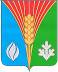 АдминистрацияМуниципального образованияКурманаевский сельсоветКурманаевского районаОренбургской областиПОСТАНОВЛЕНИЕ00.00.2023 № 00-п	проект